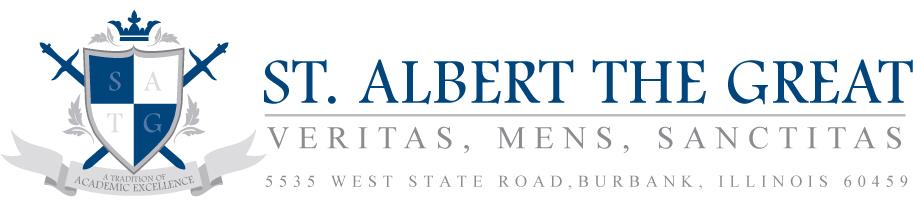 January 28, 2019Dear Parents/Guardians,St. Albert the Great Catholic School registration for the 2019-2020 year is effective immediately. Enclosed is the tuition schedule with the rates for the new school year. Registrations are taken on a 1st come – 1st served basis with current families taking priority. Please see the “2019-2020 Registration Fees, Materials Fees, and Tuition” sheet enclosed for dates and details. Please note, there have been changes to tuition, fees and mandatory fundraising requirements. Please review all materials carefully. If you have another child you would like to enroll for the first time in our preschool program, kindergarten, or any other grade level for the new school year, please also complete PAGE 2 of the “Re-registration Form for 2019-2020 School Year”. If you are registering a new student (sibling), you will receive a registration packet after you have returned the enclosed forms to school. Please read the packet carefully and return the necessary forms and certificates to school as soon as possible to ensure placement for your child in the 2019-2020 school year. Please understand this registration does represent a commitment on your part. If you need any financial assistance, please refer to the “Financial Aid Information” sheet for dates and details. Please note, the Empower Illinois Tax Credit Scholarship applications opened on January 15th. The Big Shoulders Fund Tax Credit Scholarship applications will opened on January 22nd.  (https://schools.archchicago.org/tax-credit-scholarships). The Tax Credit Scholarship is a valuable resource in securing funds for Catholic school education. Families are encouraged to apply for these scholarships as soon as possible. The Re-registration Folder for the 2019-2020 School Year contains the following Paperwork:Re-registration Form for 2019-2020 School Year – fill in and return to the officeAdmissions Information 2019-2020 - keepRegistration Fees, Materials Fees, and Tuition 2019-2020 document - keepFinancial Aid Information – keepThe SATG Endowment and CARITAS Financial Aid Applications must be completed by April 1, 2019 ON THE FACTS WEBSITE. After April 1st, there is no guarantee that financial aid will be available.Families will be notified of their Financial Aid package by May 31, 2019.Medical, Dental, and/or Vision requirements needed for 2019-2020 school year:  Preschool = medicalKindergarten = medical, dental, and vision2nd grade = dental6th grade = medical and dental; also proof of recent MCV (meningococcal conjugate vaccination)6th, 7th, & 9th grade = proof of TdapAll new students = medical exam with immunizations Medical forms will be sent to you after you Register.Our school’s website has been updated with all pertinent information on Tuition and Financial Aid. Please refer to our site for clarifications (www.stalbertthegreatschool.org). If you have any further questions, please do not hesitate to call the school office (708) 424-7757. Your prompt response will help ensure that your child has a place reserved. It will also help us continue to make important plans for the future, and have sufficient books and supplies ordered for our students. Thank you for your dedication and continued support of St. Albert the Great Catholic School and Parish. Please call the school office if you need any assistance completing your paperwork.